Curriculum Overview for H&SCYear 11Half Term 3: Principles of care in health and social care settings– RO34Substantive Knowledge:Types of care settingsRights of service usersExample of choiceIdentify when it is appropriate to break confidentialityDefine consultationExamples of consultationExamples of equal and fair treatmentExamples of protection from harms and abuse6 benefits to service users’ health and wellbeing when rights are maintained9 person-centred valuesExamples of how person-centred values are appliedDisciplinary Knowledge:Differentiate between health and social care settingsExplaining the importance of the rights of the service usersExplain certain examples protect from harm and abuseLinks between the benefits and rights in health and social care settingsConsolidation of information learnt in topic area one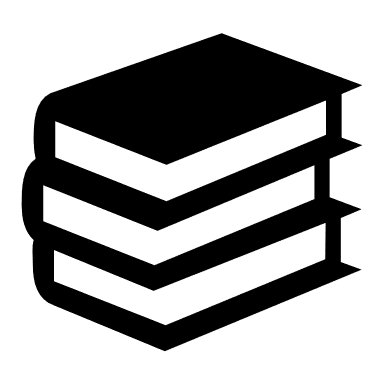 Opportunities for jump in reading for articles/source material.Skim reading source material to look for key phrases/wordsUnpicking root words in questions & articles within lessons to aid understanding.Half Term 3: Principles of care in health and social care settings– RO34Substantive Knowledge:Types of care settingsRights of service usersExample of choiceIdentify when it is appropriate to break confidentialityDefine consultationExamples of consultationExamples of equal and fair treatmentExamples of protection from harms and abuse6 benefits to service users’ health and wellbeing when rights are maintained9 person-centred valuesExamples of how person-centred values are appliedDisciplinary Knowledge:Differentiate between health and social care settingsExplaining the importance of the rights of the service usersExplain certain examples protect from harm and abuseLinks between the benefits and rights in health and social care settingsConsolidation of information learnt in topic area one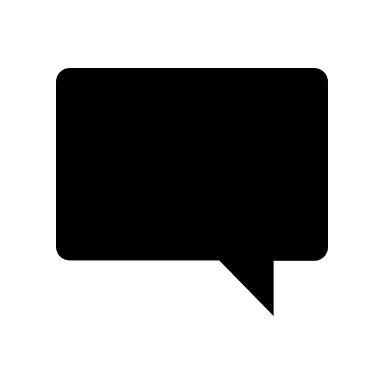 Health CareSocial CareRightsChoiceConfidentialityConsultationEqual and fair treatmentProtection from abuse and harmEmpowermentHigh self esteem
Needs TrustConfidentPerson-centred valuesIndividualityChoiceRightsHalf Term 3: Principles of care in health and social care settings– RO34Substantive Knowledge:Types of care settingsRights of service usersExample of choiceIdentify when it is appropriate to break confidentialityDefine consultationExamples of consultationExamples of equal and fair treatmentExamples of protection from harms and abuse6 benefits to service users’ health and wellbeing when rights are maintained9 person-centred valuesExamples of how person-centred values are appliedDisciplinary Knowledge:Differentiate between health and social care settingsExplaining the importance of the rights of the service usersExplain certain examples protect from harm and abuseLinks between the benefits and rights in health and social care settingsConsolidation of information learnt in topic area one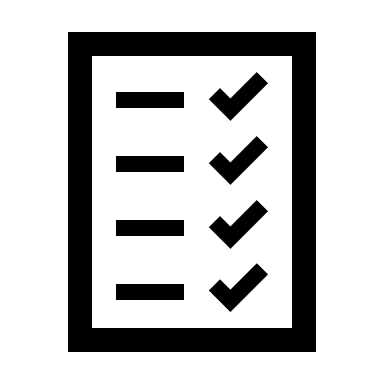 Exam questionsEnd of topic assessmentRecall questionsHalf Term 3: Principles of care in health and social care settings– RO34Substantive Knowledge:Types of care settingsRights of service usersExample of choiceIdentify when it is appropriate to break confidentialityDefine consultationExamples of consultationExamples of equal and fair treatmentExamples of protection from harms and abuse6 benefits to service users’ health and wellbeing when rights are maintained9 person-centred valuesExamples of how person-centred values are appliedDisciplinary Knowledge:Differentiate between health and social care settingsExplaining the importance of the rights of the service usersExplain certain examples protect from harm and abuseLinks between the benefits and rights in health and social care settingsConsolidation of information learnt in topic area one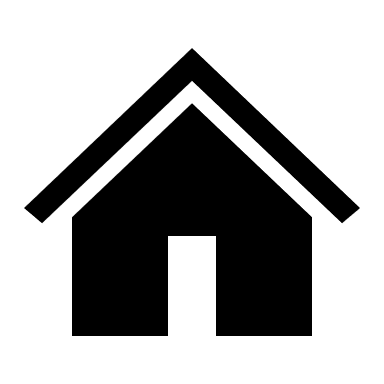 Creating on revision materialsExam questionsHalf Term 4: Principles of care in health and social care settings – RO34Substantive Knowledge:6 person-centred valuesHow different services apply person-centred values6Cs of the qualities of service practitionersExample of how service practitioners use the 6CsBenefits of applying the person-centred valuesIdentify PIESExampled of poor practiceDisciplinary Knowledge:Explain how practitioners use 6Cs to inform and deliver person-centred valuesMaking links between the person-centred values and the 6CsDifferentiate between benefits for providers and usersConsolidating the learning of topic 2Opportunities for jump in reading for articles/source material.Skim reading source material to look for key phrases/wordsUnpicking root words in questions & articles within lessons to aid understanding.Half Term 4: Principles of care in health and social care settings – RO34Substantive Knowledge:6 person-centred valuesHow different services apply person-centred values6Cs of the qualities of service practitionersExample of how service practitioners use the 6CsBenefits of applying the person-centred valuesIdentify PIESExampled of poor practiceDisciplinary Knowledge:Explain how practitioners use 6Cs to inform and deliver person-centred valuesMaking links between the person-centred values and the 6CsDifferentiate between benefits for providers and usersConsolidating the learning of topic 2IndependencePrivacyDignityRespectPartnershipEncouraging decision making of service userCareCompassionCompetenceCommunicationCourageCommitmentStandardisation of careQuality of lifeHalf Term 4: Principles of care in health and social care settings – RO34Substantive Knowledge:6 person-centred valuesHow different services apply person-centred values6Cs of the qualities of service practitionersExample of how service practitioners use the 6CsBenefits of applying the person-centred valuesIdentify PIESExampled of poor practiceDisciplinary Knowledge:Explain how practitioners use 6Cs to inform and deliver person-centred valuesMaking links between the person-centred values and the 6CsDifferentiate between benefits for providers and usersConsolidating the learning of topic 2Exam questionsEnd of topic assessmentRecall questionsHalf Term 4: Principles of care in health and social care settings – RO34Substantive Knowledge:6 person-centred valuesHow different services apply person-centred values6Cs of the qualities of service practitionersExample of how service practitioners use the 6CsBenefits of applying the person-centred valuesIdentify PIESExampled of poor practiceDisciplinary Knowledge:Explain how practitioners use 6Cs to inform and deliver person-centred valuesMaking links between the person-centred values and the 6CsDifferentiate between benefits for providers and usersConsolidating the learning of topic 2Creating on revision materialsExam questions